Publicado en Madrid el 26/06/2019 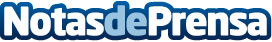 La Fundación Daniel y Nina Carasso entra en la nueva Junta Directiva de la AEFIsabelle Le Galo Flores, directora para España de la entidad, pasa a formar parte del equipo directivo de la Asociación Española de Fundaciones durante el periodo 2019-2023.
Con este nombramiento, la Fundación contribuye al desarrollo e impulso de la filantropía en España, uno de los compromisos reafirmados en su nueva estrategiaDatos de contacto:Fundación Carasso619149712Nota de prensa publicada en: https://www.notasdeprensa.es/la-fundacion-daniel-y-nina-carasso-entra-en-la_1 Categorias: Sociedad Nombramientos Solidaridad y cooperación http://www.notasdeprensa.es